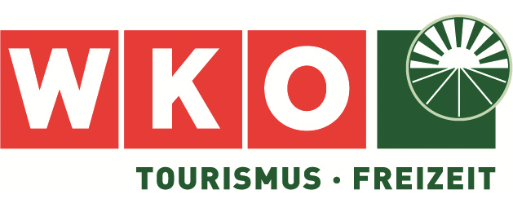 MUSTER FitnessbetriebeDatenverarbeitungsverzeichnisnach Art 30 Abs 1 Datenschutz-Grundverordnung (DSGVO)Fitnessbetriebe[Verantwortlicher]Inhalt:-Stammdaten-Verarbeitungsverfahren:(Unzutreffendes löschen, Fehlendes ergänzen.)VerkaufBetrieb (CRM)(Teil-)Automatisierte Trainingssteuerung 1)RechnungswesenPersonalwesenKorrespondenzVideoüberwachungMarketingWebsite.....................-Allgemeine Beschreibung der technischen und organisatorischen Maßnahmen ÄnderungsverlaufStammfassung vom 		…………	.	Unterschrift:1.	Änderung vom 	………….	Unterschrift:2.	Änderung vom 	………….	Unterschrift:Dieses Dokument bezieht sich auf die ab 25.5.2018 in Österreich geltende Rechtslage. Es wurde als unverbindliches Beispiel für jene Mitglieder*innen der Wirtschaftskammer Österreich, Bundessparte Tourismus und Freizeitwirtschaft erstellt, die als Fitnessbetrieb tätig sind. Da Unternehmen sehr unterschiedlich arbeiten, muss dieses Dokument an die Gegebenheiten des Unternehmens angepasst werden. Es wird empfohlen, für diese Anpassung einen Rechtsberater beizuziehen. Eine Haftung der Urheber dieses Musters ist ausgeschlossen.StammdatenVerantwortlicher Fitness GmbH &Co KG, FB-Nummer[Adresse][Telefon][E-Mail][Name des Geschäftsführers] (zuständig für Datenschutz gemäß Geschäftsordnung vom [……….]): […….]Datenschutzbeauftragter [soweit erforderlich][Vorname Nachname][Funktion im Unternehmen][TelNr.][E-Mail]VerkaufVerfahrenBezeichnung: 	Beratung von Interessenten, Verkauf und Abrechnung von Leistungen des	 Fitnessstudios	ZweckbestimmungAkquisition von Kunden, Beratung von Interessenten, Abschluss und Abrechnung von Verträgen.	Details zur DatenverarbeitungBetroffene Personen
(Unzutreffendes löschen, Fehlendes ergänzen.)Datenverwendung & Weitergabe
(Unzutreffendes löschen, Fehlendes ergänzen.)Verwendung internWeitergabe externWeitergabe DrittstaatenAuftragsverarbeiterFirma		[genauer Firmenname]	Adresse		[Postanschrift]		Kontaktperson	[Name, E-Mail, TelNr.]	Vertragsnummer				Tätigkeit					 (Mehrere Auftragsverarbeiter gesondert anführen)DatenkategorienKunden
(Unzutreffendes löschen, Fehlendes ergänzen.)Interessenten
(Unzutreffendes löschen, Fehlendes ergänzen.)Vertrauenspersonen 1)
(Unzutreffendes löschen, Fehlendes ergänzen.)Die Vertrauensperson wird im Notfall (Unfall, Erkrankung) benachrichtig.BetriebVerfahrenBezeichnung: 	Betrieb des Fitness-Centers	ZweckbestimmungBetrieb des Fitness-Centers, Terminvereinbarungen, Gruppentrainings, Buchung von	 Zusatzleistungen, Beratung des Kunden	Details zur DatenverarbeitungBetroffene Personen
(Unzutreffendes löschen, Fehlendes ergänzen.)Datenverwendung & Weitergabe
(Unzutreffendes löschen, Fehlendes ergänzen.)Verwendung internWeitergabe externWeitergabe DrittstaatenAuftragsverarbeiterFirma		[genauer Firmenname]	Adresse		[Postanschrift]		Kontaktperson	[Name, E-Mail, TelNr.]	Vertragsnummer				Tätigkeit					 (Mehrere Auftragsverarbeiter gesondert anführen.)DatenkategorienKunde
(Unzutreffendes löschen, Fehlendes ergänzen.)Automatisierte Trainingssteuerung1. 	VerfahrenBezeichnung: 	Einsatz computergesteuerter Trainingsgeräte	ZweckbestimmungEinsatz moderner, computergesteuerter Trainingsgeräte zur Optimierung von Trainings unter	 Berücksichtigung der individuellen Voraussetzungen und Entwicklung des Kunden.	Details zur DatenverarbeitungBetroffene Personen
(Unzutreffendes löschen, Fehlendes ergänzen.)Datenverwendung & Weitergabe
(Unzutreffendes löschen, Fehlendes ergänzen.)Verwendung internNein.Weitergabe externWeitergabe DrittstaatenNein.AuftragsverarbeiterFirma		[Hersteller der Trainingsgeräte zB Milon Care GmbH]	Adresse		[Postanschrift]		Kontaktperson	[Name, E-Mail, TelNr.]	Vertragsnummer				Tätigkeit					 (Mehrere Auftragsverarbeiter gesondert anführen)DatenkategorienKunden
(Unzutreffendes löschen, Fehlendes ergänzen.)RECHNUNGSWESEN1. 	VerfahrenBezeichnung:	Rechnungswesen	ZweckbestimmungAbrechnung von Leistungen gegenüber Kunden, Abwicklung und Bezahlung von Leistungen von	 Lieferanten und externen Trainern, Erfüllung der Aufgaben eines ordnungsgemäßen	 Rechnungswesens.	Details zur Datenverarbeitung Betroffene Personen
(Unzutreffendes löschen, Fehlendes ergänzen.)Datenverwendung & Weitergabe
(Unzutreffendes löschen, Fehlendes ergänzen.)Verwendung internWeitergabe externWeitergabe DrittstaatenNein.AuftragsverarbeiterFirma		Steuerberatungskanzlei ………….	Adresse		[Postanschrift]		Kontaktperson	[Name, E-Mail, TelNr.]	Vertragsnummer				Tätigkeit					 (Mehrere Auftragsverarbeiter gesondert anführen.)DatenkategorienKunden
(Unzutreffendes löschen, Fehlendes ergänzen.)Externe Trainer
(Unzutreffendes löschen, Fehlendes ergänzen.)Sonstige Geschäftspartner
(Unzutreffendes löschen, Fehlendes ergänzen.)Kontaktpersonen
(Unzutreffendes löschen, Fehlendes ergänzen.)PERSONALWESEN1. 	VerfahrenBezeichnung:	Personalwesen	ZweckbestimmungErfüllung der Aufgaben eines ordnungsgemäßen Personalwesens einschließlich Recruiting und	 Personalentwicklung, Schulung und Training	Details zur Datenverarbeitung Betroffene Personen
(Unzutreffendes löschen, Fehlendes ergänzen.)Datenverwendung & WeitergabeVerwendung internWeitergabe externWeitergabe DrittstaatenNeinAuftragsverarbeiterFirma		[genauer Firmenname]	Adresse		[Postanschrift]		Kontaktperson	[Name, E-Mail, TelNr.]	Vertragsnummer				Tätigkeit					 (Mehrere Auftragsverarbeiter gesondert anführen.)DatenkategorienMitarbeiter
(Unzutreffendes löschen, Fehlendes ergänzen.)Externe Trainer
(Unzutreffendes löschen, Fehlendes ergänzen.)Bewerber
(Unzutreffendes löschen, Fehlendes ergänzen.)Korrespondenz1. 	VerfahrenBezeichnung:	Korrespondenz	ZweckbestimmungGesamte geschäftliche Korrespondenz mit Mitarbeitern, Kunden, Interessenten, externen Trainern,	 sonstigen Geschäftspartnern, Behörden, Gerichten etc.	Details zur Datenverarbeitung Betroffene Personen
(Unzutreffendes löschen, Fehlendes ergänzen.)Datenverwendung & Weitergabe
(Unzutreffendes löschen, Fehlendes ergänzen.)Verwendung internWeitergabe externWeitergabe DrittstaatenNein.Auftragsverarbeiter
(Unzutreffendes löschen, Fehlendes ergänzen.)Firma	zB Microsoft Ireland Operations Ltd	Adresse		Atrium Building Block B, Carmanhall Road Sandyford Industrial Estate	
Dublin 18, Irland		Kontaktperson	nicht bekannt.Vertragsnummer				Tätigkeit					 (Mehrere Auftragsverarbeiter gesondert anführen.)DatenkategorienEndkunden, Interessenten, Geschäftspartner, Kontaktpersonen, Mitarbeiter, Bewerber
(Unzutreffendes löschen, Fehlendes ergänzen.)Videoüberwachung	(Datenschutz-Folgenabschätzung zwingend erforderlich !)1. 	VerfahrenBezeichnung:	Videoüberwachung	ZweckbestimmungVorbeugender Schutz von Personen und Sachen, insbesondere des Eigentums der Kunden und des	 Verantwortlichen durch Bildaufzeichnungen (Video-Überwachung) aller Trainingsbereiche.	Details zur Datenverarbeitung Betroffene Personen
(Unzutreffendes löschen, Fehlendes ergänzen.)Datenverwendung & Weitergabe
(Unzutreffendes löschen, Fehlendes ergänzen.)Verwendung internWeitergabe externWeitergabe DrittstaatenNein.Auftragsverarbeiter
(Unzutreffendes löschen, Fehlendes ergänzen.)Firma		[genauer Firmenname]	Adresse		[Postanschrift]		Kontaktperson	[Name, E-Mail, TelNr.]	Vertragsnummer				Tätigkeit					(Mehrere Auftragsverarbeiter gesondert anführen)DatenkategorienKunden, Interessenten, Geschäftspartner, Kontaktpersonen, Mitarbeiter, Bewerber
(Unzutreffendes löschen, Fehlendes ergänzen.)MarketingVerfahrenBezeichnung:	Kundenbetreuung und Marketing	ZweckbestimmungKundengewinnung und Kundenbindung; Zusendung von Werbematerial (postalisch und per E-Mail); Verwendung von Cookies und individualisierter Internet-WerbungDetails zur Datenverarbeitung Betroffene Personen
(Unzutreffendes löschen, Fehlendes ergänzen.)Datenverwendung & Weitergabe
(Unzutreffendes löschen, Fehlendes ergänzen.)Verwendung internWeitergabe externWeitergabe DrittstaatenNein.Auftragsverarbeiter
(Unzutreffendes löschen, Fehlendes ergänzen.)Firma	[genauer Firmenname]	Adresse		[Postanschrift]		Kontaktperson	[Name, E-Mail, TelNr.]	Vertragsnummer				Tätigkeit					(Mehrere Auftragsverarbeiter gesondert anführen)DatenkategorienKunden, Interessenten 
(Unzutreffendes löschen, Fehlendes ergänzen.)WebsiteVerfahrenBezeichnung:	Websitenutzung	ZweckbestimmungVerarbeitung von Daten bei Aufruf/Nutzung der Website zur Sicherstellung der Funktionalität der Website	Details zur Datenverarbeitung Betroffene Personen
(Unzutreffendes löschen, Fehlendes ergänzen.)Datenverwendung & Weitergabe
(Unzutreffendes löschen, Fehlendes ergänzen.)Verwendung internWeitergabe externWeitergabe DrittstaatenNein.Auftragsverarbeiter
(Unzutreffendes löschen, Fehlendes ergänzen.)Firma	[genauer Firmenname]	Adresse		[Postanschrift]		Kontaktperson	[Name, E-Mail, TelNr.]	Vertragsnummer				Tätigkeit					(Mehrere Auftragsverarbeiter gesondert anführen)DatenkategorienWebsite-Nutzer
(Unzutreffendes löschen, Fehlendes ergänzen.)Allgemeine Beschreibung der technischen und organisatorischen Maßnahmen (HINWEIS: die hier angeführten Maßnahmen verstehen sich als beispielhafte Auflistung; es ist je nach Einzelfall und Risikobehaftung der Datenverarbeitung zu entscheiden, welche konkreten Maßnahmen zu treffen sind und welche im Einzelfall auch zumutbar sind) Vertraulichkeit: Zutrittskontrolle: Schutz vor unbefugtem Zutritt zu Datenverarbeitungsanlagen, z.B.: Schlüssel, Magnet- oder Chipkarten, elektrische Türöffner, Portier, Sicherheitspersonal, Alarmanlagen, Videoanlagen; Zugangskontrolle: Schutz vor unbefugter Systembenutzung, z.B.: Kennwörter (einschließlich entsprechender Policy), automatische Sperrmechanismen, Zwei-Faktor-Authentifizierung, Verschlüsselung von Datenträgern; Zugriffskontrolle: Kein unbefugtes Lesen, Kopieren, Verändern oder Entfernen innerhalb des Systems, z.B.: Protokollierung von Zugriffen; oder: Zugriff nur für Unternehmensinhaber, Mitarbeiter der Abteilung Rechnungswesen und Mitarbeiter, die an der Geschäftsabwicklung beteiligt sind Integrität: Weitergabekontrolle: Kein unbefugtes Lesen, Kopieren, Verändern oder Entfernen bei elektronischer Übertragung oder Transport, z.B.: Verschlüsselung, Virtual Private Networks (VPN), elektronische Signatur; Eingabekontrolle: Feststellung, ob und von wem personenbezogene Daten in Datenverarbeitungssysteme eingegeben, verändert oder entfernt worden sind, z.B.: Protokollierung, Dokumentenmanagement; Verfügbarkeit und Belastbarkeit: Verfügbarkeitskontrolle: Schutz gegen zufällige oder mutwillige Zerstörung bzw. Verlust, z.B.: Backup-Strategie, Virenschutz, Firewall; Pseudonymisierung und Verschlüsselung: Pseudonymisierung: Sofern für die jeweilige Datenverarbeitung möglich, werden die primären Identifikationsmerkmale der personenbezogenen Daten in der jeweiligen Datenanwendung entfernt, und gesondert aufbewahrt. Verschlüsselung: sofern für die jeweilige Datenverarbeitung möglich, werden folgende Verschlüsselungstechnologien eingesetzt: …. Evaluierungsmaßnahmen: Datenschutz-Management (z.B. Risikoanalyse, Datenschutz-Folgenabschätzung), einschließlich regelmäßiger Mitarbeiter-Schulungen;PersonengruppeAnmerkung01Interessenten02Kunden03VertrauenspersonEmpfängerkategorieAnmerkung01Rechnungswesen02MarketingEmpfängerkategorieAnmerkung03Steuerberatung, Rechtsanwälte04Gerichte, Behörden05Externe BeratungsunternehmenEmpfängerkategorieAnmerkungKategorieLösch-fristEmpfänger – siehe 3.2.Anmerkung01Name5J01-0502Geburtsdatum5J01-0503Geschlecht5J02,04,0504Sprache, Nationalität5J02,04,0505Postadresse5J01-0506Kontaktdaten inkl. TelNr5J02,04,0507Vertrauensperson5J0408Trainingsplan5J02,04,0509Preise, Konditionen5J01-0510Zahlungsart5J01,03,0411Bankverbindung, Kreditkarten5J01,03,0412KFZ Kennzeichen, PKW-Modell5J0413persönliche Bedürfnisse, Sonderwünsche5J02,04,05sensibel, Zugriffsbeschrän-kung sofort nach Kündigung14Allergien & Unverträglichkeiten5J02,04,05sensibel, Zugriffsbeschrän-kung sofort nach Kündigung15Anamnesedaten zu Fitness und Gesundheit5J04,05sensibel, Zugriffsbeschrän-kung sofort nach Kündigung16Körpermaße5J04,0517Kunden-Feedback5J02,04,05KategorieLösch-fristEmpfänger – siehe 3.2.Anmerkung01Name1J02,04,0502Geburtsdatum1J02,04,0503Geschlecht1J02,04,0504Sprache, Nationalität1J02,04,0505Postadresse1J02,04,0506Kontaktdaten inkl. TelNr1J02,04,0513persönliche Bedürfnisse, Sonderwünsche3M02,05sensibel, Zugriffsbeschränkung sofort nach Kündigung14Allergien & Unverträglichkeiten3M04sensibel, Zugriffsbeschränkung sofort nach Kündigung15Anamnesedaten zu Fitness und Gesundheit3M04sensibel, Zugriffsbeschränkung sofort nach Kündigung16Körpermaße3M04KategorieLösch-fristEmpfängersiehe 3.2.AnmerkungAnmerkung01Name0402Naheverhältnis0403Postadresse0404Kontaktdaten inkl. TelNr.04PersonengruppeAnmerkung01KundenEmpfängerkategorieAnmerkung01Rechnungswesen02MarketingEmpfängerkategorieAnmerkung03 Externe Trainer04Steuerberatung, Rechtsanwälte05Gerichte, Behörden06Externe BeratungsunternehmenEmpfängerkategorieRechtsgrundlageKategorieLösch-fristEmpfänger – siehe 3.2.Anmerkung01Trainingszeiten1J02,03,05,0602Trainingsmethoden1J02,03,05,0603Zusatzleistungen1J02,03,05,0604Gruppentrainings1J02,03,05,0605Gastro-Konsumation1J02,04-0606Merchandising1J02,04-060708PersonengruppeAnmerkung01KundenEmpfängerkategorieAnmerkung01 Externe TrainerKategorieLösch-fristEmpfänger – siehe 3.2.AnmerkungTrainingstermine und -dauer3M01Trainingsleistung (kW, Strecke, Frequenz etc)3M01sensibelVitalwerte (Blutdruck, Atemfrequenz etc)3M01sensibelautomatisierte Trainingspläne3M01Leistungsstatistik3M01sensibelPersonengruppeAnmerkung01Kunden 02externe Trainer03sonstige Geschäftspartner04KontaktpersonenEmpfängerkategorieAnmerkung01MarketingEmpfängerkategorieAnmerkung02Banken03Steuerberatung, Rechtsanwälte04Gerichte, BehördenKategorieLöschfristEmpfänger, siehe 3.2.Anmerkung01Name7J01-0402Postadresse7J01-0403Kundennummer7J01-0404Bankverbindung7J02-0405Zahlungskonditionen7J01,03,0406Ausgangsrechnungen7J01-0407Zahlungen7J02-0408offene Posten7J01,03,0409Mahnstufe7J01,03,0410Bonität7J0111Daten zur Akquisition (Provisionen etc)7J01,03,0412Daten zur Steuerberechnung (USt-Pflicht, UID-Nr. etc)7J03,0413Buchhaltungsspezifische Daten (Anzahlung, Wertberichtigung udgl.)7J03,0414Daten zur Kostenrechnung7J01KategorieLöschfristEmpfänger, siehe 3.2.Anmerkung01Name7J01-0402Postadresse und Kontaktdaten7J01-0404Vertragsnummer7J01-0405Bankverbindung7J02,0306Zahlungskonditionen7J03,0407Eingangsrechnungen7J01-0408Zahlungen7J02-0409offene Posten7J01,03,0411Bonität7J0112Daten zur Akquisition (Provisionen etc)7J01,03,0413Daten zur Steuerberechnung (USt-Pflicht, UID-Nr. etc)7J03,0414Buchhaltungsspezifische Daten (Anzahlung, Wertberichtigung udgl.)7J03,0415Daten zur Kostenrechnung7J01KategorieLöschfristLöschfristEmpfänger, siehe 3.2.AnmerkungAnmerkung01Name, FirmaName, Firma7J01-0401-0402Postadresse und KontaktdatenPostadresse und Kontaktdaten7J01-0401-0403KontaktpersonKontaktperson7J010104KundennummerKundennummer7J01-0401-0405BankverbindungBankverbindung7J02-0402-0406Eingangsrechnungen (alle Rechnungsdaten)Eingangsrechnungen (alle Rechnungsdaten)7J01-0401-0407ZahlungenZahlungen7J02-0402-0408offene Postenoffene Posten7J01,03,0401,03,0409BonitätBonität7J0101KategorieLöschfristEmpfängersiehe 3.2.Anmerkung01Name5J0402Firma, Funktion5J0403Postadresse5J0404Kontaktdaten inkl. TelNr.5J04PersonengruppeAnmerkung01Mitarbeiter02externe Trainer03BewerberEmpfängerkategorieAnmerkung01Fachabteilung02Sicherheitsdienst03RechnungswesenEmpfängerkategorieAnmerkung04Banken05Steuerberatung, Rechtsanwälte06Gerichte, Behörden07Betreibende Gläubiger08Weiterbildungs- und SchulungseinrichtungenKategorieLöschfristEmpfänger, siehe 3.2.Anmerkung01Name, Geburtsdatum30J0102—07,0802SozVersNr30J0102-0703Postadresse30J0102-0704Familienstand, Name des Partners, Anzahl und Namen der Kinder5J01,03,05-0705Religionsbekenntnis5J01sensibel06Beginn, Ende Dienstverhältnis30J0102,03,05-0707Bankverbindung5J03,05,0608Kontaktdaten inkl. TelNr.5J01,02,03,0809Staatsangehörigkeit5J01,03,05,0610Ausbildung, Qualifikation, Einstufung30J0103,0811Arbeitsplatzbeschreibung30J0103,05,0812Dienstvertrag30J01,03,0513Bruttogehalt/lohn; Lohnzettel5J01,03,05,0614Boni, Provisionen, Dienst-PKW5J01,03,05,0615Arbeitszeiten Plan und Ist5J01,03,0516Dienst-PKW5J01,03,05,0617Abrechnung KM-Geld5J01,03,05,0618Abrechnung Reisespesen, Diäten5J01,03,05,0619Gewerkschaftszugehörigkeit5J01,05sensibel20Buchhaltungsspezifische Daten (Vordienstzeiten, Urlaubsanspruch udgl.)7J01,03,0521Krankenstände5J01,03,05sensibel22Quantitative Leistungsparameter5J0123Qualitative Leistungsparameter5J0124Softwarespezifische Nutzungsdaten (Protokoll-Daten)5J01,0225Zutrittsdaten zu bestimmten Räumlichkeiten5J01,0226Privates Umfeld, Interessen3M01,0227Daten über Aussehen und Gesundheitszustand3M02sensibel28biometrische Daten3M02sensibelKategorieLöschfristEmpfänger, siehe 3.2.Anmerkung01Name, Geburtsdatum5J01-0602SozVersNr5J01-0603Postadresse5J01-0604Beginn, Ende der Beschäftigung5J01-03,05-0605Kontaktdaten inkl. TelNr.5J01-0306Ausbildung, Qualifikation, Einstufung5J0107Arbeitsplatz-Beschreibung5J01,03,0508Arbeitszeiten Plan und Ist5J01,03,0509Quantitative Leistungsparameter5J0110Qualitative Leistungsparameter5J0111Abrechnung Reisespesen, Diäten5J01,03,05,0611Softwarespezifische Nutzungsdaten (Protokoll-Daten)5J01,0212Zutrittsdaten zu bestimmten Räumlichkeiten5J01,0213Daten über Aussehen und Gesundheitszustand3M02sensibel14biometrische Daten3M02sensibelKategorieLöschfristLöschfristEmpfänger, siehe 3.2.Anmerkung01Name, Geburtsdatum6M6M0102Postadresse6M6M0103Familienstand, Name des Partners, Anzahl und Namen der KinderPersonPerson6M6M0104Religionsbekenntnis6M6M01sensibel05Möglicher Beginn des Dienstverhältnisses6M6M0106Kontaktdaten inkl. TelNr.6M6M0107Staatsangehörigkeit6M6M0108Ausbildung, Qualifikation, Einstufung6M6M0109Wunsch-Bruttogehalt/lohn6M6M0110Privates Umfeld, InteressenPrivates Umfeld, Interessen6M01,0201,0211Frühere Dienstgeber6M6M0112Wunsch-Arbeitsplatz6M6M0113Daten über Aussehen und Gesundheitszustand6M6M01,02sensibelPersonengruppeAnmerkung01Kunden02Interessenten03Geschäftspartner04Kontaktpersonen05Mitarbeiter06BewerberEmpfängerkategorieAnmerkung01Rechtsabteilung02RechnungswesenEmpfängerkategorieAnmerkung03Leistungsträger04Steuerberatung, Rechtsanwälte05Gerichte, Behörden06externe Berater07sonstige DritteKategorieLöschfristEmpfänger, siehe 3.2.Anmerkung01Korrespondenz Eingang5J02Korrespondenz Ausgang5J03PersonengruppeAnmerkung01Kunden02Interessenten03Geschäftspartner05Mitarbeiter inkl. externer Trainer06BewerberEmpfängerkategorieAnmerkung01Rechtsabteilung02Personalabteilung / HREmpfängerkategorieAnmerkung03Gerichte, Behörden04externe BeraterKategorieLöschfristEmpfänger, siehe 3.2.Anmerkung01Video-Aufzeichnung von Überwachungskameras (Bildaufnahmen)72 Stunden02Standbilder von Überwachungskameras72 Stunden03PersonengruppeAnmerkung01Kunden und InteressentenEmpfängerkategorieAnmerkung01MarketingabteilungEmpfängerkategorieAnmerkung02Werbeagenturen03Direkt-Marketing (Druckerei, E-Mail-Versand etc)KategorieLösch-fristEmpfänger – siehe 3.2.AnmerkungName1J1,2Alter, Geschlecht1J1,2Postadresse1J1,2Kontaktdaten1J1,2IP-Adresse1J1,2Interessen1J1,2Surf-Verhalten1J1,2Kommunikations-Verhalten1J1,2Ausbildung1J1,2PersonengruppeAnmerkung01Website-NutzerEmpfängerkategorieAnmerkung01IT-AbteilungEmpfängerkategorieAnmerkung02Leistungsträger03sonstige DritteKategorieLöschfristEmpfänger, siehe 3.2.Anmerkung01IP-Adresse01-0302Daten zum Endgerät, Browser, etc.01-0303Nutzungsdaten (Datum und Uhrzeit des Zugriffs, etc.)01-03